Байкальский государственный университетНаучная библиотекаНаучно-библиографический отделМалакшанов Ким ЛопсоновичРекомендательный список литературыКниги. Статьи за 1965-2008 гг.Выполнила: Соснина Н.К.Иркутск2019Малакшанов, Ким ЛопсоновичКим Лопсонович Малакшанов (1933, г. Улан-Удэ, Бурят-Монгольская АССР, Восточно-Сибирский край, РСФСР, СССР) — монголовед, кандидат исторических наук.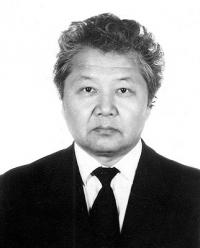 Ким Лопсопович Малакшанов родился 30 октября 1933 г. в г. Улан-Удэ, в семье служащего (председателя правления Буркоопсою за). В 1952 г. после окончания средней школы № 42 г. Иркутска поступает на историко-филологический факультет Иркутского государ ственного университета.Отличную учебу сочетает с научно-исследовательской работой в НСО. Выступает с докладами по многим проблемным вопросам бу рят-монгольской филологии на студенческих научных конференциях университета. Ряд из них на городских смотрах научных студенче ских работ отмечается Почетными грамотами Иркутского обкома ВЛКСМ. В марте 1955 г. принимает участие в юбилейной научной сессии, посвященной 100-летию со дня смерти первого бурятского ученого Доржи Банзарова, в г. Улан-Удэ. Он — неизменный участник фольклорно-диалектологических экспедиций университета, активист НСО (председатель кружка им. Д. Банзарова, председатель Совета НСО факультета, член совета ПСО университета). С 1954 г. — именной стипендиат.В 1957 г. после окончания университета с отличием Иркутским обкомом КПСС был направлен на работу в редакцию окружной газе ты «Усть-Ордын Унэп» на должность ответственного секретаря. За тем был утвержден заместителем редактора. В декабре 1959 г. был принят в члены Союза журналистов СССР. Публиковал в окружных газетах статьи исследовательского характера по монголоведческой тематике, осуществлял переводы стихов монгольских поэтов. Состоял членом историко-этнографической секции при окружном краевед ческом музее. В июне 1958 г. от округа принимал участие в работе 1- го бурятского этнографического совещания и научной сессии, посвященной 100-летию со дня рождения известного краеведа Сибири М.Н. Хангалова. Был принят в действительные члены Географического общества СССР.В 1961–1962 гг., в бытность директором Кыренской средней школы и заведующим. отделом пропаганды и агитации Тункинского райкома партии, выступает за установление дружеских контактов в области народного образования и культуры двух приграничных аймаков — Тункинского и Хубсугульского (Монголия).В декабре 1962 г. был зачислен в аспирантуру Иркутского финансово-экономического института (ныне Байкальский государствен ный университет экономики и нрава). В конце 1965 и начале 1966 г. по направлению Минвуза СССР проходит стажировку в Монголь ском университете. В 1968 г. успешно защищает диссертацию на со искание ученой степени кандидата исторических наук на тему: «Дея тельность КПСС и МНРП по укреплению дружбы и сотрудничества советского и монгольского народов в период завершения строитель ства социализма в МНР». Работа была оценена монгольскими и польскими учеными как «оригинальное, глубокое исследование, связанное с монголо-советской дружбой».В ноябре 1976 г. К.Л. Малакшанов избирается на должность за ведующего кафедрой истории КПСС института. Кафедра под его руководством использует более эффективные формы обучения и воспи тания студентов. Добивается ощутимых результатов и в научной ра боте. Она не раз занимает первое место в соревновании кафедр, ей присваивается звание «кафедры высокой культуры». Заведующий в 1981 г. награждается Знаком «За отличные успехи в работе» Минвуза СССР. В октябре того же года участвует в работе Всесоюзного сове щания заведующих кафедрами общественных наук в Москве.В научно-исследовательской работе кафедры значительное место занимают проблемы советско-монгольских отношений. В феврале 1978 г. подписывается договор о творческом содружестве с кафедрами общественных наук Монгольского университета. Были опублико ваны монография, брошюры и статьи. За активное осуществление со вместных связей кафедра была награждена Почетной грамотой Монгольского университета, а три ее преподавателя удостоены знака «Ударник социалистического труда МНР». Много внимания на ка федре обращалось на повышение качества обучения и воспитания монгольских студентов. Опыт работы кафедры получил позитивную оценку МИНвуза России, был обобщен и издан отдельной брошюрой.Собиратель бурятских загадок, пословиц и поговорок. Автор более 150 работ в изданиях России и Монголии, Германии и США. Его имя вписано в книгу «Кто есть кто в Монголии?» Проживает в Нью-Йорке, член Монгольского общества США.Книги, статьи в НБ БГУ Литература о нем: Список опубликованных трудов К.Л. МалакшановаБратская помощь советского народа в строительстве социализма в МНР // Эрдэм шинж. бичиг = Учен. зап. МонГУ. – 1965. – Т. 9. – Вып. 4. – С. 92–110 (на монг. яз.).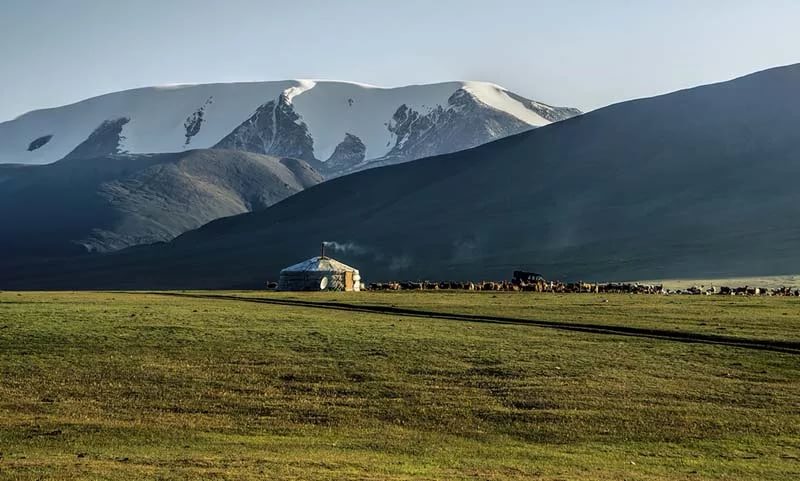 Ах дүүгийн харилцаа шинэ хэлбэрүүдээр баяжиж байна = Новые формы братского сотрудничества // Шинжлэх ухаан амьдрал = Наука и жизнь. – 1966. – No 1. – С. 20–22. Ах дүүгийн найрамдлын алтан хуудаснаас = Строки золотых страниц братской дружбы // Там же. – No 4. – С. 7–8.Советско-монгольское культурное сотрудничество в период завершения строительства социализма в МНР // Труды ИИНХ. Сер. обществ. наук. – Иркутск, 1966. – Вып. 1 (8). – С. 203–220.Энх тайван, улс т үмний найрамдлын төлөө ЗСБНХУ, БНМАУын хамтын тэмцэл = СССР и МНР в борьбе за мир и дружбу народов // Ухуулагчийн ө врийн дэвтэр = Блокнот агитатора. – 1966. – No 12. – С. 14–17. – Соавт. : Пурэв С.Деятельность КПСС и МНРП по укреплению дружбы и сотрудничества советского и монгольского народов в период завершения строительства социализма в МНР : автореф. дис. ... канд. ист. наук. – Иркутск, 1967. – 23 с.Советско-монгольское научно-техническое сотрудничество // Труды ИИНХ. – Иркутск, 1967. – Вып. 4 (11). – С. 87–96.Великий Октябрь и Монголия // Великий Октябрь и Восточная Сибирь : материалы юбилейн. науч.-теорет. конф., Иркутск, 15–17 июля 1967 г. – Иркутск, 1968. – С. 167–173.Иркутск – Улан-Батор // Восточно-Сибирская правда. – 1968. – 16 июля.Историк Сибири // Там же. – 3 окт. – Кудрявцев Ф.А., Санжиев Б.С. Связь братских культур // Новости Монголии. – 1968. – 14 авг.Их найрамдлын ууган цэргийн нэг = Один из приверженцев великой дружбы // Шинжлэх ухаан амдьрал = Наука и жизнь. – 1969. – No 5. – С. 13–15. – Соавт. : Даш Д.Монгольская народно-революционная партия в борьбе за единство международного коммунистического движения // Ученые записки ИИНХ. – 1969. – Вып. 15 (1). – С. 135–146. По ленинскому пути // Блокнот агитатора. – 1969. – No 15. – С. 13–17. Эрхүү ба Монгол улс = Иркутск и МНР // Там же. – No 20. –  С. 11–14.  Экономическое сотрудничество МНР в рамках СЭВ // Ученые записки ИИНХ. –1969. – Вып. 14 (5). – С. 287–291.Отражение исторического опыта содружества народов СССР и МНР в преподавании общественных наук // Из опыта учебно-воспитательной работы с монгольскими учащимися в вузах МВ и ССО РСФСР. – Иркутск,  1970. – С. 188–191.Дээд сургуулиудын харилцаа өргөжсөөр байна = Ширятся связи вузов // Ухуулагч = Агитатор. – 1971. – No 14. – С. 19–22.Курьер дружбы // Новости Монголии. – 1971. – 29 мая.Найрамдлын анхны алхмууд = Дружбы первые шаги // Намын амьдрал = Партийная жизнь. –  1971. – No 10. – С. 29–34.Найрамдлын үр шим = Плоды дружбы // Монголын үйлдвэрчний эвлэл = Монгольские профсоюзы. – 1971. – No 3. – С. 27.Нөхөрлөл, бидэнд бүхнээс үнэтэй = Дружба для нас превыше всего // Залуучуудын үнэн = Молодежная правда. – 1971. – 1 авг.Первый курьер // Восточно-Сибирская правда. – 1971. – 5 нояб.Сибирь нутгийнхны туслалцаа = Помощь сибиряков // Барилгачин = Строитель. – 1971. – No 3. – С. 10–12.Славный путь борьбы и побед. – Иркутск,  1971. – 21 с. – Соавт. : Недашковский Б. В.Урлагийн нэгтгэгч х ү ч = Объединяющая сила искусства // Соел = Культура. –  1971. – No 3. – С. 17–19. Хөвсгөл – Байгалын дүү = Хубсугул – брат Байкала // Хөдөлмөр = Труд. – 1971. – 3 авг. Ширятся научные связи // Новости Монголии. – 1971. – авг.На меридиане дружбы. – Иркутск,  1972. – 62 с. – Соавт.: Недашковский Б. В. Уран зохиолын харилцаа = Содружество литератур // Цог = Огонек. – 1972. – No 2. – С. 161–163.Эрдэмтдийн зохиол бүтээлд БНМАУ-ын тухай өгүүлсэн нь = Монголия в трудах ученых //  Шинжлэх ухаан амьдрал = Наука и жизнь. – 1972. – No 6. – С. 6–9.Вся теплота сердец // Восточно-Сибирская правда. – 1973. – 13 мая. – Соавт. : Баканов М. И.33. Испытанный авангард народа // Там же. – 1 марта. – Соавт. : Баканов М. И.Монгольский ревсомол – брат ленинского комсомола. – Иркутск, 1973. – 16 с. – Соавт. : Сафонов Г. В. В первые годы // Новости Монголии. – 1974. – 19 нояб. Выполняя интернациональный долг // Дорогой дружбы : сб. ст. / редкол. : Ф. А. Кудрявцев [и др.]. – Иркутск : Вост.- Сиб. кн. изд-во, 1974. – Вып. 2. С. 91–96. – Соавт. : Баканов М. И. Интернациональчүү ргээ биелүүж байна = По долгу интернационализма // Сурган хүмүүжүү лэгч = Педагогика. – 1974. – No 6. – С. 88–91. Иркутяне и монголоведение // Новости Монголии. – 1974. – 10 дек. Найрамдлын нэг илрэл = Одна из граней дружбы // Үнэн = Правда. – 1974. – 12 дек. Роль Советской Бурятии в деле укрепления братского союза СССР и МНР (1920–1930 гг.) // Материалы и сследования по Монголии. – Улан-Удэ, 1974. – С. 63–69. Упрочение культурных связей между Советской Бурятией и народной Монголией // Деятельность партийных организаций Восточной Сибири по воспитанию трудящихся на революционных, боевых и трудовых традициях: Учен. зап. ИНХ. – Иркутск, 1974. – Вып. 32 (6). – С. 193–205.Харилцан туршлагаа солилцдог = Взаимообмен опытом сотрудничества // Соел = Культура. – 1974. – No 4. – С. 18–20.Шаг через эпоху. – Иркутск, 1974. – 22 с.DDR-MVR 25 Jahre Bruderliche Freundschaft // Horizont. Berlin. – 1975. – No 16. – Соавт. : Улзийдолгор Д.БНМАУ ба ЭЗХТЗ = МНР и СЭВ // Ухуулагч = Агитатор. – 1975. – No 3. – С. 12–14. БНМАУ ойрхи дорнодын ард тү мний шудрага тэмцлийнт өлөө = МНР в борьбе за правое дело народов Ближнего Востока // Шинжлэх ухаан амьдрал = Наука и жизнь. – 1975. – No 1. – С. 38–41. БНМАУ колоничлол, арьсны үзлийн эсрэг тэмцэлд = МНР в борьбе против расизма и колониализма // Там же. – No 3. – С. 23–24.БНМАУ-ын гадаад худалдааны  хөгжилтөөс = Развитие внешней торговли МНР // Залуучуудын үнэн = Молодежная правда. – 1975. – 16 апр. Братская дружба и сотрудничество // Новости Монголии. – 1975. – 9 сент. – Соавт. : Хуушаан Л.Вьетнамын ард түмэнд БНМАУ-ын үзүүлж буй тусламж = Всемерная помощь МНР народу Вьетнама // Шинжлэх ухаан амь-драл = Наука и жизнь. – 1975. – No 2. – С. 38–42.Братство, рожденное Октябрем // Советская молодежь. – 1977. – 29 нояб. – Соавт. : Иваницкий В. П.Гордость института // Огонек. – 1977. – No 28. – С. 14.Праздник братского народа // Восточно-Сибирская правда. – 1977. – 9 июня. – Соавт. : Иваницкий В. П.Скрепленная в боях и труде // Блокнот агитатора.  – 1977. – No 11. – С. 30–32.Элгэн халуун ахан дүүс = Созвучие братских сердец / ред. С. Пурэв. – Улан-Батор,  1977. – 40 с.Ах дүү орнуудын соелын хамтын ажиллагаа = Содружество братских культур // Соел = Культура. – 1978. – No 2. – С. 47–48.Вся жизнь – служение народу // Советская молодежь. – 1978. – 2 февр. – Соавт. : Дашломбо Ж.Интернациональч харилцаа холбоо = Интернациональные связи // Монголын үйлдвэрчний эвлэл = Монгольские профсоюзы. –  1978. – No 3. – С. 20–21.Манай дипломтон – бидний бахархал = Наши дипломники – наша гордость // Yнэн = Правда. – 1978. – 3 июня. – Соавт. : Иваницкий В. П.Монгол оюутнуудад сибирийн диплом = Сибирские дипломы монгольских студентов // Дэвшилт = Подъем. – 1978. – 15 июня ; Туяа = Рассвет. – 1978. – 6 июля.Монголын залуучууд энх тайван, социализмын төлөө тэм-цэлд = Юность Монголии в борьбе за мир и социализм // Залуу үе = Юность. –  1978. – No 2. – С. 15–16.Найрамдал, социализмын  толоо = Во имя мира и социализма // Октябрийн туяа = Свет Октября. – 1978. – No 17. – С. 8, 19. – Соавт. : Иваницкий В. П.Они учились в Иркутске // Восточно-Сибирская правда. – 1978. – 19 мая. С дипломом иркутского вуза // Новости Монголии. – 1978. – 2 июня.Сибирийн диплом = Сибирский диплом // Дол = Пламя. – 1978. – 11 июля.Социалист нөхөрлөлийн тусын тулд = На благо социалистического содружества // Шинжлэх ухаан амьдрал = Наука и жизнь. –  1978. – No 3. – С. 23–27.Под знаменем классовой солидарности. – Иркутск,  1979. – 19 с. – Соавт. : Олейников А. М.Борьба МНР в ООН за мир и международную  безопасность // Проблемы востоковедения в трудах ученых Восточной Сибири: тез. докл. к регион. конф., 10–12 апр. 1980 г. – Иркутск, 1980. – С. 25–26.МНР в борьбе против империалистической агрессии, за мир и безопасность на Азиатском континенте // Проблемы востоковедения в трудах ученых Восточной Сибири: тез. докл. регион. конф.,  10–12 апр. 1980 г. – Иркутск,  1980. – С. 26–27.Монголия в произведениях иркутян // Исследования по культуре народов Центральной Азии. – Улан-Удэ,  1980. – С. 150–154.О дальнейшем совершенствовании подготовки кадров для Монгольской Народной Республики с учетом задач Комплексной программы  социалистической экономической интеграции стран – членов СЭВ // Материалы совещания работников высших учебных заведений Минвуза РСФСР по вопросам совершенствования учебно-воспитательной работы. – Иркутск,  1980. – С. 46–50.Близок не только по карте... // Комсомольская правда. – 1981. – 31 июля.Исторический опыт МНРП по укреплению дружбы и углублению взаимопомощи монгольского народа с трудящимися стран социалистического содружества (1960–1980) : автореф. дис. ... д-ра ист. наук. – Иркутск,  1981. – 39 с.Крепка как никогда // Восточно-Сибирская  правда. – 1981. – 15 янв.Монгольский ревсомол – побратим ленинского  комсомола. – Иркутск,  1981. – 22 с.Развитие интеграционных связей в области художественной литературы между МНР и странами  социалистического содружества // Культура и искусство Монголии и Центральной Азии : тез. докл. конф. – М.,  1981. – С. 59–62.Ах дүүгийн бат нэгдэл = Братское нерушимое единство // Залуучуудын үнэн = Молодежная правда. – 1981. – 6 авг.Монгол-зөвлөлтийн найрамдлын анхны хэлэлцээр, орчин үе = Первое соглашение советско-монгольской дружбы и современность / ред. Б. Даш-Ендон. – Улан-Батор, 1981. – 88. – Соавт. : Ралгаа Б.60 победных лет: (К юбилею народной революции в МНР).– Иркутск, 1981. – 22 с. – Соавт. : Фридман В. Г.Верность ленинским идеалам // Советская молодежь. – 1981. – 5 марта.БНМАУ социалист хамтын нөхөрлөлд = МНР в системе социалистического содружества // Шинжлэх ухаан амьдрал = Наука и жизнь. – 1982. – No 2. – С. 60–62.Выступление на Всесоюзном совещании заведующих кафедрами общественных наук высших учебных заведений. Москва, 14–16 окт. 1981 г. // XXVI съезд КПСС и задачи кафедр общественных наук. – М., 1982. – С. 302–304.Мунко Саридак // Мунко Саридак. – Улан-Удэ, 1982. – С. 87–89.Развитие интеграционных связей в области науки между МНР и странами социалистического содружества // Страны Востока: проблемы социально-экономического и политического развития : тез. докл. к регион. конф., 13–15 мая 1982 г. – Иркутск, 1982. – С. 18–21.ВЛКСМ и МРСМ: обмен опытом коммунистического воспитания молодежи // Деятельность комитетов ВЛКСМ по повышению дисциплины, ответственности комсомольцев, созданию в комсомольских организациях творческой атмосферы. – Иркутск, 1983. – С. 94–98.Сотрудничество в рамках СЭВ – важный фактор социально-экономического прогресса МНР // Социальное и политическое развитие народов Востока: история и современность: тез. докл. регион. конф., 12–14 мая 1983 г. – Иркутск, 1983. – С. 51–53.МНР – прочное звено мирового социалистического содружества // Социалистический интернационализм в действии. – Иркутск, 1984. – С. 102–113.Воспитание студентов на революционных, боевых и трудовых традициях Коммунистической партии и советского народа // Социальная активность студенчества: опыт, проблемы, перспективы : тез. докл. обл. науч.-практ. конф., апр. 1985 г. – Иркутск, 1985. – С. 34–37.Методические рекомендации по использованию материалов о советско-монгольском сотрудничестве в годы Великой Отечественной войны: для преп. каф. обществ. наук и студентов ин-та. – Свердловск, 1985. –17 с. – Соавт. : Куклин А. И.Ознакомление с историей края – важный фактор интернационального воспитания иностранных студентов // Совершенствование работы высших учебных заведений по обеспечению глубокого изучения иностранными учащимися советской действительности. – Воронеж, 1985. – С. 71–73.Организация преподавания иностранным учащимся марксистско-ленинской теории в свете современных требований // Иностранные учащиеся в экономическом вузе: вопросы специфики обучения и будущей деятельности : тез. докл. науч.-метод. конф., 12–13 апр. 1985 г. – Л., 1985. – С. 31–33.Во имя братства // Улаанбаатарын мэдээ = Известия Улан-Батора. – 1986. – 16 мая (на монг. яз.)МНР и спортивная интеграция // Цыбиковские чтения. – Улан-Удэ, 1989. – С. 86–88. Развитие внешних связей Монголии в 60–80-х годах. – Иркутск, 1993. – 199 с.Innokenti Podgorbunsky: Priest and Scholar // Моngolia Servey. Bloomington. – 1995. – No 2. – Р. 38–39. – Соавт. : Kuzmin Y. V.Pioneers of Mongolian Studies in Russia: Alexander Vasilyevich Igumnov // Моngolia Servey. Bloomington. – 1995. – No 1. – Р.37–38. – Соавт. : Kuzmin Y. V.Вклад иркутских вузов и техникумов в подготовку специалистов для Монголии в 30–80-е годы // Взаимоотношения народов России, Сибири и стран Востока: история и современность : докл. междунар. науч.-практ. конф., 12–15 окт. 1995 г. – М. ; Иркутск, 1995. – С. 288–292. – Соавт. : Дерягина Т. А.Монголия – Восток: грани культурного взаимодействия // Проблемы бурятской филологии и культуры : тез. докл. регион. науч.-практ. конф., 30 марта 1995 г. – Иркутск, 1995. – С. 25–26.Вуз и монгольские выпускники // Проблемы экономической, политической и культурной независимости Монголии : материалы круглого стола, посвящ. 90-летию независимости Монголии и 80-летию Монг. рев. 1921 г., 22 дек. 2001 г. – Иркутск, 2001.– С. 50–54.Монголоведческие исследования в ИГЭА // Там же. – С. 47–50.Здравоохранение Монголии в 60–80-е годы XX века // Первые востоковедные чтения ИГЭА: К 130-летию со дня рождения Н.Н. Козьмина : материалы науч. конф., 28 марта 2002 г. – Иркутск, 2002. – С. 76–78.Приангарье – Монголия: сотрудничество в гуманитарной сфере на современном этапе // Россия и Монголия: современное состояние и перспективы развития сотрудничества : тр. науч.-практ. конф. 16 мая 2005 г. – Иркутск, 2005. – С. 180–189.Иркутский старт монгольских экономистов. Иркутск : Изд-во БГУЭП, 2006.168 с.Монголия в трудах ученых Байкальского государственного университета экономики и права : биобиблиогр. указ. – Иркутск : Изд-во БГУЭП, 2006. – 70 с.Прибайкалье – Монголия: побратимские связи (70–80-е годы ХХ столетия) // Экономическое сотрудничество России и Монголии: проблемы и пути их решения : тр. науч.-практ. конф., 25 мая 2006 г. – Иркутск, 2006. – С. 147–157.Прибайкалье – Монголия: сотрудничество в экономической сфере (20–80-е годы ХХ века) // Там же. – С. 139–146.Иркутск – кузница элиты Монголии // Новости Монголии. – 2007. – 26 янв.Монголия – Восточная Германия: сотрудничество в области экономики и культуры // V востоковедные чтения : сб. науч. тр. – Иркутск : Изд-во БГУЭП, 2007. – С. 110–113.Монголия – Польша: грани сотрудничества // Там же. – С. 114–116.Прибайкалье–Монголия: экономическое партнерство на современном этапе // Актуальные проблемы права, экономики и управления : сб. ст. Междунар. науч.-практ. конф. (3–4 мая 2007г.). – Иркутск : СИПЭУ, 2007. – Вып. III. – Т. II. – С. 91–94.Мы все родом из БГУЭП. – Иркутск : Изд-во БГУЭП, 2008. – 80 с. – Соавт. : Щербакова И. Н.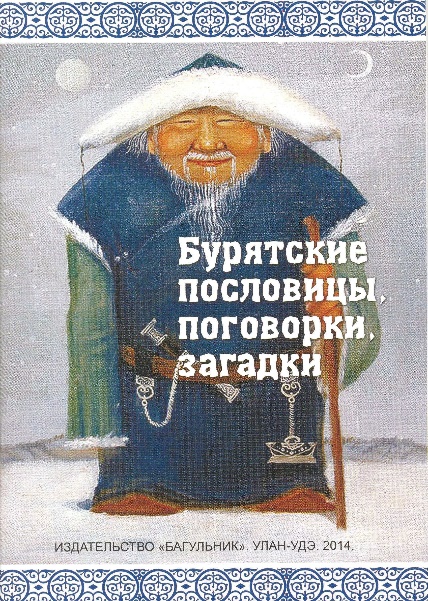 Загадки, пословицы и поговорки бурятского народа из собрания  Кима Лопсоновича Малакшанова№ п/пБиблиографическое описаниеНаименование фонда или коллекцииИнв. номерМонголия в трудах ученых Байкальского Государственного университета экономики и права : библиограф. указатель :биобиблиогр. указ. / авт.–сост. К. Л. Малакшанов. – Иркутск : Изд-во БГУЭП, 2006. – 69 с. 016:338(517.3)2-122; 2-102; 2-101, ФОХ3; 2-122; 2-122; 2-122; 2-122; 2-122; 2-122093271; 093269; 093270Ученые записки Иркутского института народного хозяйства. Кафедра истории КПСС. Вып. 19 (5) / редкол.: Кашперко Н. О. [и др.]. – Иркутск : ИИНХ, 1970. – 132 с. Ф61(2)22-101, ФОХ2; 2-101, ФОХ2; 2-122; 2-122; 2-101, ФОХ3; 2-122; 2-122; 2-101, ФОХ3; 2-122; 2-122037561; 037559; 037536; 037548; 037534; 037549; Монголия в трудах ученых Восточной Сибири : библиографический указатель (1946-1973 гг.) / Сост. Н. В. Куликаускене, В. Л. Кензина ; науч. ред. К. Л. Малакшанов – Иркутск : Изд-во ИГУ, 1975. – 102 с. Ф3(5Мо)2-122; 2-122; 2-102; 2-101, ФОХ3047881; 047882История отечества (IX-XIXвв.) Вып. 2 : метод. рекомендации / отв. ред. В. М. Левченко. – Иркутск : б. и., 1994. – 50 с.  947.062-122; 2-122; 2-122; 2-122Малакшанов, К. Л. Иркутский старт монгольских экономистов / К. Л. Малакшанов ; Байкальский гос. ун-т экономики и права. – Иркутск : Изд-во БГУЭП, 2006. – 167 с.  378(571.53)2-122; 2-101, ФОХ3; 2-122; 2-122; 2-122; 2-122; 2-122; 093268Деятельность партийных организаций Восточной Сибири по воспитанию трудящихся на революционных, боевых и трудовых традициях :сб. ст. / Л. Ф. Антипин [и др.] ; редкол. : Л. Л. Кузнецов [и др.] ; ИИНХ. – Иркутск : ИИНХ, 1974. – 207 с. Ф61(2Р5)2-101, ФОХ3; 2-101, ФОХ2049206История Отечества Вып. 1 : методические рекомендации для студентов заочной формы обучения / отв. ред. М. В. Левченко. – Иркутск : ИИНХ, 1993. – 46 с.  947Малакшанов К. Л. На меридиане дружбы. – Иркутск : Вост.-Сиб. кн. изд-во, 1972. – 62 с. Ф2(0,6)2-101, ФОХ3432104История Отечества (IX-XIXвв.) Вып. 1 : метод. рек. для студ. заоч. формы обуч. / ИГЭА ; отв. ред. В. М. Левченко - Иркутск : ИГЭА, 1994. – 52 с.  947(075)Малакшанов К. Л. Монголия в трудах ученых Байкальского государственного университета экономики и права :биобиблиогр. указ. / К. Л. Малакшанов ; Байкальский гос. ун-т экономики и права. – Иркутск : Изд-во БГУЭП, 2008. – 74 с. 016:32(517)2-101, ФОХ3; 2-122; 2-122; 2-122; 2-122093935; 093936; 093937; 093938; 093939Первые востоковедные чтения ИГЭА: к 130-летию со дня рождения Н. Н. Козьмина :матер. науч. конф., г. Иркутск, 28 марта 2002 г. / под ред. Ю. В. Кузьмина, И. В. Цвигун, К. Л. Малакшанова [и др.] ; ИГЭА. - Иркутск : Изд-во ИГЭА, 2002. - 143 с. 338(57)(092)2-101, ФОХ3; 2-101, ФОХ2666414; 683755Монголия в научных работах К. Л. Малакшанова : биобиблиогр. указ. / авт.-сост. : Ю. В. Кузьмин, В. В. Свинин ; БГУЭП. – Иркутск : Изд-во БГУЭП, 2008. – 63 с. 016:32(517)2-101, ФОХ3; 2-122; 2-102; 2-122; 2-122094097; 094098; 094099; 094100; 094101Проблемы экономической, политической и культурной независимости Монголии : материалы "Круглого стола" 22 дек. 2001 г., посвящ. 90-летию независимости Монголии и 80-летию Монгольской революции 1921 г. / редкол.: Ю. К. Кузьмин (отв. ред.), В. В. Свинин (отв. ред.) ; Иркутская гос. экон. академия ; Иркутский гос. ун-т. – Иркутск : Изд-во ИГЭА, 2001. – 60 с. Ф3(5Мон)2-101, ФОХ3676550Малакшанов К. Л. Мы все родом из БГУЭП / К. Л. Малакшанов, И. Н. Щербакова ; предисл.: Базархуу А. ; Байкальский гос. ун-т экономики и права. – Иркутск : Изд-во БГУЭП, 2008. – 79 с. 378(571.53)2-101, ФОХ2; 2-101, ФОХ3682535; 688592С сибирским дипломом по жизни / авт.-сост. : К. Л. Малакшанов, Базарын Болдбаатар ; Монгольская ассоциация выпускников БГУЭП. - Иркутск : Изд-во БГУЭП, 2008. - 115 с. : фот.  378.4(571.53)2-101, ФОХ2704536Малакшанов, К. Л. Деятельность КПСС и МНРП по укреплению дружбы и сотрудничества советского и монгольского народов в период завершения строительства социализма в МНР : автореф. дис. ... канд. ист. наук / К. Л. Малакшанов ; науч. рук. Кузнецов Л. Л. ; ИГУ. – Иркутск, 1967. - 23 с.327(470+517.3)(043.3)+329(470+571.3)(043.3)2-101, ФОХ2История отечества (IX-XIXвв.) Вып. 2 : метод.рекомендации / отв. ред. В. М. Левченко. – Иркутск : Б. и., 1994. – 50 с. 9(47)История Отечества (IX-XIXвв.) Вып.1 :метод. рекомендации для студентов заоч. формы обучения / сост. К. Л. Малакшанов, Э. Г. Азербаев, Г. Ф. Сонич ; под ред. В. М. Левченко. – Иркутск : Б. и., 1994. – 52с. 9(47)Малакшанов К. Л. Здравоохранение Монголии в 60-80-е годы ХХ века / К. Л. Малакшанов // Первые Востоковедные чтения ИГЭА: к 130-летию со дня рождения Н. Н. Козьмина : материалы науч. конф., Иркутск, 28 марта 2002 г. – Иркутск, 2002. – С. 76–78.2-101, ФОХ3; 2-101, ФОХ2666414; 683755 С сибирским дипломом по жизни / авт.-сост.: К. Л. Малакшанов, Базарын Болдбаатар ; Монгольская ассоциация выпускников БГУЭП. – Иркутск : Изд-во БГУЭП, 2008. – 115 с.  378.4(571.53)2-101, ФОХ2704536№ п/пБиблиографическое описаниеНаименование фонда или коллекцииИнв. номерКузьмин, Ю. В.Иркутская школа монголоведения (XVII-XX вв.) / Ю. В. Кузьмин, В. В. Свинин ; под науч. ред. А. П. Суходолова. - Иркутск : Изд-во БГУЭП, 2014. - 437 с. - Электронная версия издания на сайте: http://lib-catalog.bgu.ru. - ISBN 978-5-7253-2731-1 : 140,00.       930(571.53)2-101, ФОХ3; 2-122; 2-101, ФОХ2702596; 702597; 698967Кузьмин, Ю. В.       Иркутская школа монголоведения и современные историко-экономические исследования Байкальского университета / Ю. В. Кузьмин, А. П. Суходолов, А. Ф. Манжигеев // Известия Иркутской государственной экономической академии (Байкальский государственный университет экономики и права). – 2015. – Т. 25, № 2. – С. 232–238.2-201Тэнгэри гэжэ hанаhамни
Одо мγшэд γгы,
Газар гэжэ hанаhамни
Ногоон γгы./γhээ, оеор/Думал я небо подо мной,
Однако не светят там звезды,
Казалось земля подо мной, 
Но не цветут там луга./потолок, пол/Газаа талань гэрэлтэнэ,
Досоо талань толотоно./лампа/Снаружи светится,
Внутри лучится./лампа/Зэд тогооной дγрэниинь hайхан,
Зээгэнэй шэлбэнь hайхан./ зула /Как не налюбоваться видом медного котла,
Так от ножек серны глаз не отвести./свеча, подсвечник/Танhаа бага аад,
Танhаа этигэмжэтэй./суурга/Хоть меньше вас,
Но намного надежней./замок/Амбааргγй баян,
Оеоргγй сэсэн./шоото/Богатство его незримы,
Знания его глубоки./счёты/hэргээхэншье бэшэ аад,
hэб талада хабшадаг/занга/Хоть и не так чуткий,
Но в тиши хваткий./капкан/hайн дарханай тγмэрэй θθдэhэн,
hайн хγгшэнэй хайшын θθдэhэн,
Yндэр хадын шулуунай θθдэhэн,
Yргэн голой ногооной θθдэhэн./хэтэ/Искусного кузнеца - железа обрезок,
Умелой хозяйки - ножницы лоскуток,
Высокой горы - камня кусок,
Широкой долины - травы пучок./огниво/Тангад лама
Табан улаан тагшатай./тибhэн/У тибетского ламы
Пять красных чашек./саранка/Дээрэhээ бууhан шэнги,
Дэгнγγл дээрэ тогтоhон шэнги,
Хурса хутагаар мγлиhэн шэнги,
Хурын уhаар угааhан шэнги./γндэгэн/Оно словно с неба спустилось,
На дерне задержалось,
Будто острым ножом полировано,
Дождевою водою омыто./яйцо/Хайртай юумэ хахарна,
Хадхаха хадхаса олдоногγй./γндэгэнэй тэhэрхэ/Дорогая рвется вещь,
Но не найти заплаты ей./разбитое яйцо/Атар хараяа унажа ядааб,
Алтан ташуураа барижа ядааб./хара гγрθθhэн, могой/Необъезженного черного коня
Оседлать не смог я,
Золотой мой кнут
Не в силах был удержать./медведь, змея/Булган дахатай ябахадам
Хэн гое гэхэб даа?
Мянган сагаан адуутайшье hаамни
Хэн баян гэхэб даа?/хулгана/Хоть в соболиной шубе иду, 
Кто скажет: - «красив он собой»?
Хоть имею тысячу белых скакунов,
Кто отметит, что богат и знатен я?/мышь/Yдэр унтадаг,
hγни ябадаг./hарьhан эрбээхэй/Днем спит, 
Ночью шастает./летучая мышь/Урай залуудаа
Урал амаа будаад,
Улаан гутал углаад,
Урагшаа хойшоо гэшхэхэдэм,
Улад зон hайшаагаагγй./галуун/Когда я молоденькой была,
Губы красила алые,
В сапожках красных порхала,
Никто меня красоткой не назвал./гусь/Хара болобошье
Хараг торгон бэшэ.
Yбэртэй болобошье
Yхэр бэшэ.
Азарга хγлтэй болобошье
Туруу γгы./шоргоолжон/Хоть и цвета воронова крыла, 
Но не черный шелк.
Хоть и рогатый,
Но не бык.
Хоть и ноги, как у коня,
Однако без копыт./муравей/hγдаhаа мэдэхэгγй аад, хануурша./боргооhон/Хоть и не ведает, где сосуды,
Но ланцетом пользуется сполна./комар/Силар басаганСээлэ нэбтэ хараба./загаhан/С косинкой дева
Сквозь бездну взирает./рыба/Хθθhθθ хара,
hγнhθθ сагаан./алаг шаазгай/Чернее угля,
Светлее молока./сорока/Галда шатадаггγй,
Уhанда шэнгэдэггγй./hγγдэр/В огне не горит,
В воде не тонет./тень/Эжэни газаhаа
Эреэн дээhэ эбхэжэ ядааб,
Хγнэй газаhаа
Хара дээhэ эбхэжэ ядааб./харгы/С хозяйского двора 
Свернуть не мог
Пеструю веревку,
С чужого двора
Скатать не удалось
Черную бечевку.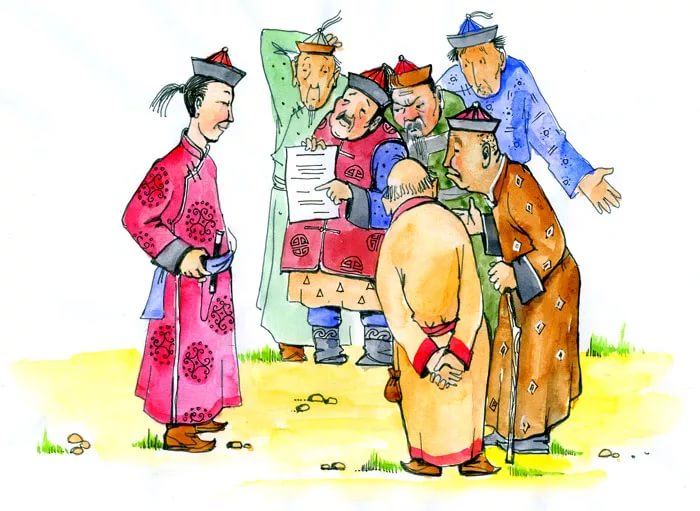 /дорога/